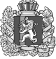 ШЕЛОМКОВСКИЙ  СЕЛЬСКИЙ СОВЕТ ДЕПУТАТОВ         Дзержинского района  Красноярского края    Р Е Ш Е Н И Е             05.08.2022г                            с. Шеломки                           № 20-75РОб отмене решения от 27.04.2015 года № 55-183/1р «Об утверждении Положения о порядке присвоения адресов объектам недвижимости в Шеломковском сельсовете»На основании  постановления Правительства Российской Федерации от 19.11. 2014 №1221 (в ред. от 04.09.2020 №1355), приказа министерства финансов Российской Федерации от 31.03.2016 №37н (в ред от 25.09.2020) руководствуясь Уставом Шеломковского сельсовета, Шеломковский сельский Совет депутатов РЕШИЛ:1.Решение Шеломковского сельского Совета депутатов от 27.04.2015  № 55-183/1р «Об утверждении Положения о порядке присвоения адресов объектам недвижимости в Шеломковском сельсовете» отменить как несоответствующее действующему законодательству.2. Контроль за выполнением решения оставляю за собой.3. Решение вступает в силу в день, следующий за днем его официального опубликования в периодическом печатном издании «Информационный вестник». Председатель Шеломковскогосельского Совета депутатов                                          Т.Г.АнтоненкоГлава Шеломковского сельсовета                           С.В. Шестопалов 